Former la patinoireTriangle                                                                     _______  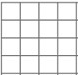 Quadrilatère                                                              _______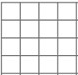  Pentagone                                                                     _______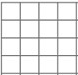  Hexagone                                                                      _______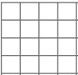  Octagone                                                                      _______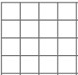 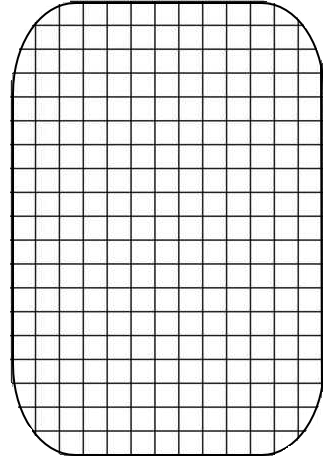 Matière :MathTitre :Former la patinoireAnnée :3e annéeObjectif :Défier les élèves à trouver différentes façons de placer des polygones réguliers et irréguliers dans un espace restreint – une patinoire de hockey.  Liens avec le curriculum :Classer les polygones réguliers et irréguliers, y compris : triangles, quadrilatères, pentagones, hexagones et octogones, selon le nombre de côtés qu’ils possèdent.  Décrire les caractéristiques des objets 3-D et des formes 2-D et comparer les similitudes entre les deux.   Matériel :Instruments à colorierFeuille « Former la Patinoire »Activité :En groupe, définir ce qu’est un polygone et nommer des exemples.  Distribuer la feuille « Former la Patinoire » avec les formes vers le haut. Demander aux élèves de dessiner l’image sur la feuille quadrillée et d’inscrire le nombre de côtés que la forme possède.  Remarquer la façon dont les élèves ont dessiné leurs polygones.   Comment ont-ils utilisé l’espace disponible?Auraient-ils pu utiliser l’espace plus efficacement?  Est-ce que le changement de taille change le type de polygone?  Faire un remue-méninge des différentes façons d’utiliser l’espace sur la feuille pour placer les formes. Par exemple, un triangle peut être dessiné en divisant un carré en moitié ou peut être agrandi en utilisant des carrés sur la grille.    Pendant que les élèves regardent la dimension de la patinoire, expliquer leurs tâches :Utiliser le plus d’espace possible en utilisant les polygones inclus sur la feuille « Former la Patinoire ».Utiliser différentes tailles de polygones tout en utilisant chaque forme au moins une fois.  Choisir une couleur différente pour chaque forme.  Dans la marge de la feuille, noter combien de fois chaque forme est utilisée.  S’assurer de la compréhension des élèves. Si nécessaire, inscrire les instructions les plus importantes sur le tableau.  Les élèves effectuent la tâche individuellement.  Renforcement :Inviter les élèves à créer un dessin ou une image en utilisant les polygones à l’intérieur de l’aréna.  Évaluation :L’élève est capable de :Clairement identifier et tracer des polygones réguliers et irréguliers.  Modifier la taille des polygones à l’intérieur de l’espace disponible.  Comprendre que certains polygones s’assemblent ensemble.  Nom de la forme        Dessiner une forme à l'aide d'une grilleNombre de côtés